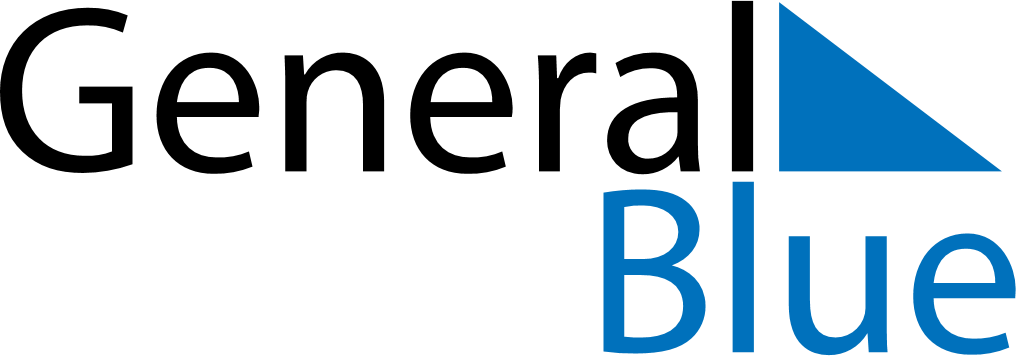 April 2024April 2024April 2024April 2024April 2024April 2024Opatow, Swietokrzyskie, PolandOpatow, Swietokrzyskie, PolandOpatow, Swietokrzyskie, PolandOpatow, Swietokrzyskie, PolandOpatow, Swietokrzyskie, PolandOpatow, Swietokrzyskie, PolandSunday Monday Tuesday Wednesday Thursday Friday Saturday 1 2 3 4 5 6 Sunrise: 6:09 AM Sunset: 7:06 PM Daylight: 12 hours and 56 minutes. Sunrise: 6:07 AM Sunset: 7:07 PM Daylight: 13 hours and 0 minutes. Sunrise: 6:05 AM Sunset: 7:09 PM Daylight: 13 hours and 4 minutes. Sunrise: 6:03 AM Sunset: 7:11 PM Daylight: 13 hours and 7 minutes. Sunrise: 6:01 AM Sunset: 7:12 PM Daylight: 13 hours and 11 minutes. Sunrise: 5:58 AM Sunset: 7:14 PM Daylight: 13 hours and 15 minutes. 7 8 9 10 11 12 13 Sunrise: 5:56 AM Sunset: 7:16 PM Daylight: 13 hours and 19 minutes. Sunrise: 5:54 AM Sunset: 7:17 PM Daylight: 13 hours and 23 minutes. Sunrise: 5:52 AM Sunset: 7:19 PM Daylight: 13 hours and 26 minutes. Sunrise: 5:50 AM Sunset: 7:20 PM Daylight: 13 hours and 30 minutes. Sunrise: 5:48 AM Sunset: 7:22 PM Daylight: 13 hours and 34 minutes. Sunrise: 5:45 AM Sunset: 7:24 PM Daylight: 13 hours and 38 minutes. Sunrise: 5:43 AM Sunset: 7:25 PM Daylight: 13 hours and 42 minutes. 14 15 16 17 18 19 20 Sunrise: 5:41 AM Sunset: 7:27 PM Daylight: 13 hours and 45 minutes. Sunrise: 5:39 AM Sunset: 7:29 PM Daylight: 13 hours and 49 minutes. Sunrise: 5:37 AM Sunset: 7:30 PM Daylight: 13 hours and 53 minutes. Sunrise: 5:35 AM Sunset: 7:32 PM Daylight: 13 hours and 56 minutes. Sunrise: 5:33 AM Sunset: 7:33 PM Daylight: 14 hours and 0 minutes. Sunrise: 5:31 AM Sunset: 7:35 PM Daylight: 14 hours and 4 minutes. Sunrise: 5:29 AM Sunset: 7:37 PM Daylight: 14 hours and 7 minutes. 21 22 23 24 25 26 27 Sunrise: 5:27 AM Sunset: 7:38 PM Daylight: 14 hours and 11 minutes. Sunrise: 5:25 AM Sunset: 7:40 PM Daylight: 14 hours and 15 minutes. Sunrise: 5:23 AM Sunset: 7:42 PM Daylight: 14 hours and 18 minutes. Sunrise: 5:21 AM Sunset: 7:43 PM Daylight: 14 hours and 22 minutes. Sunrise: 5:19 AM Sunset: 7:45 PM Daylight: 14 hours and 25 minutes. Sunrise: 5:17 AM Sunset: 7:46 PM Daylight: 14 hours and 29 minutes. Sunrise: 5:15 AM Sunset: 7:48 PM Daylight: 14 hours and 33 minutes. 28 29 30 Sunrise: 5:13 AM Sunset: 7:50 PM Daylight: 14 hours and 36 minutes. Sunrise: 5:11 AM Sunset: 7:51 PM Daylight: 14 hours and 40 minutes. Sunrise: 5:09 AM Sunset: 7:53 PM Daylight: 14 hours and 43 minutes. 